О проведении публичных слушаний В соответствии со статьей 15 Устава Игорварского сельского поселения Цивильского района Чувашской Республики и Положением о бюджетном процессе Игорварского сельского поселения Цивильского района Чувашской Республики, утвержденным решением Собрания депутатов Игорварского сельского поселения Цивильского района Чувашской Республики от 25.04.2008 №15-3,администрация Игорварского сельского поселения ПОСТАНОВЛЯЕТ:1. Провести публичные слушания по проекту решения Собрания депутатов Игорварского сельского поселения Цивильского района Чувашской Республики «О бюджете Игорварского сельского поселения Цивильского района Чувашской Республики на 2021 год и на плановый период  2022 и 2023 годов»   16 декабря  2020 года в 12 часов в здании Игорварского сельского дома культуры по адресу: с.Игорвары ул.Молодежная д.9.2. Подготовку и проведение слушаний возложить на администрацию Игорварского сельского поселения Цивильского района Чувашской Республики.Глава администрации Игорварскогосельского поселения                                                             В.А.ФедоровЧĂВАШ РЕСПУБЛИКИÇĔРПУ РАЙОНĚ 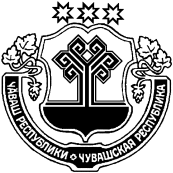 ЧУВАШСКАЯ РЕСПУБЛИКАЦИВИЛЬСКИЙ РАЙОН  ЙĔКĔРВАР ЯЛ ПОСЕЛЕНИЙĚН АДМИНИСТРАЦИЙĚЙЫШĂНУ2020 чÿк 25     62 №Йĕкĕрвар ялěАДМИНИСТРАЦИЯ ИГОРВАРСКОГО СЕЛЬСКОГО ПОСЕЛЕНИЯПОСТАНОВЛЕНИЕ   25 ноября  2020   №62село Игорвары